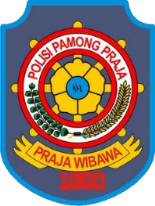 INDIKATOR KINERJA UTAMA (IKU)TAHUN 2018Unit	:	Satuan Polisi Pamong Praja Provinsi Kalimantan TengahTugas dan Fungsi	:	Urusan Wajib Pelayanan Dasar Ketentraman dan Ketertiban Umum 		Serta Perlindungan Masyarakat.NOSasaran StrategisIndikator Kinerja UtamaCara PerhitunganSumber Data1.Program Peningkatan Kapasitas Sumber Daya Aparatur.Prosentase Terampil dan Meningkatnya SDM Aparatur Satpol PP.Penetapan keberhasilan kegiatan yang dilaksanakan yakni dengan cara perhitungan:Dimana setiap tahunnya diharapkan akan naik minimal 5 %Perencanaan POL PPLKIPRenstra1.Program Peningkatan Kapasitas Sumber Daya Aparatur.Prosentase Meningkatnya Kemampuan Teknis anggota Satpol PP dalam implementasi peraturan perundang-undanganPenetapan keberhasilan kegiatan yang dilaksanakan yakni dengan cara perhitungan:Dimana setiap tahunnya diharapkan akan naik minimal 5 %Perencanaan POL PPLKIPRenstra1.Program Peningkatan Kapasitas Sumber Daya Aparatur.Prosentase Terciptanya aparatur Satpol PP yang kuat dan Tegas.Penetapan keberhasilan kegiatan yang dilaksanakan yakni dengan cara perhitungan:Dimana setiap tahunnya diharapkan akan naik minimal 5 %Perencanaan POL PPLKIPRenstra2.Meningkatkan Program Peningkatan keamanan dan kenyamana lingkungan.Prosentase Meningkatnya kemampuan anggota satlinmas dalam pengendalian keamanan dan kenyamanan lingkungan.Penetapan keberhasilan kegiatan yang dilaksanakan yakni dengan cara perhitungan:Dimana setiap tahunnya diharapkan akan naik minimal 5 %Perencanaan POL PPLKIPRenstra2.Meningkatkan Program Peningkatan keamanan dan kenyamana lingkungan.Prosentase Terwujudnya Keterpaduan Pemda dan Masyarakat dalam penyelenggaraan keamanan lingkungan.Penetapan keberhasilan kegiatan yang dilaksanakan yakni dengan cara perhitungan:Dimana setiap tahunnya diharapkan akan naik minimal 5 %Perencanaan POL PPLKIPRenstra3.Meningkatnya Program Pemeliharaan Kantrantibmas dan Pencegahan Tindak Kriminal.Prosentase Aman dan terkendalinya aset Daerah dan pengamanan VIP Pejabat-pejabat Pemprov. KaltengPenetapan keberhasilan kegiatan yang dilaksanakan yakni dengan cara perhitungan:Dimana setiap tahunnya diharapkan akan naik minimal 5 %Perencanaan POL PPLKIPRenstra3.Meningkatnya Program Pemeliharaan Kantrantibmas dan Pencegahan Tindak Kriminal.Prosentase Pelanggaran terhadap Perda/Pergub semakin berkurangPenetapan keberhasilan kegiatan yang dilaksanakan yakni dengan cara perhitungan:Perencanaan POL PPLKIPRenstra3.Meningkatnya Program Pemeliharaan Kantrantibmas dan Pencegahan Tindak Kriminal.Prosentase Terpenuhinya data-data Perda/Pergub Kab/kota se-KaltengPenetapan keberhasilan kegiatan yang dilaksanakan yakni dengan cara perhitungan:Perencanaan POL PPLKIPRenstraGUBERNUR KALIMANTAN TENGAHH.SUGIANTO SABRANPalangka Raya,          Februari 2018KEPALA SATUAN POLISI PAMONG PRAJAPROVINSI KALIMANTAN TENGAH,BARU, S.Pd., M.Si.Pembina Tingkat INIP.19700228 199803 1 007